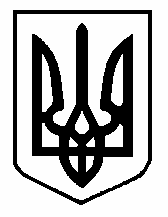 НАКАЗПО ГАННІВСЬКІЙ ЗАГАЛЬНООСВІТНІЙ ШКОЛІ І-ІІІ СТУПЕНІВПЕТРІВСЬКОЇ РАЙОННОЇ РАДИ КІРОВОГРАДСЬКОЇ ОБЛАСТІвід 26 березня 2019 року                                                                                  № 65с.ГаннівкаПро стан викладання та рівеньнавчальних досягнень учнів з англійської мовиЗгідно з річним планом роботи школи на 2018/2019 навчальний рік у березні 2019 року адміністрацією Ганнівської загальноосвітньої школи І-ІІІ ступенів, Володимирівської загальноосвітньої школи І-ІІ ступенів, філії Ганнівської загальноосвітньої школи І-ІІІ ступенів, Іскрівської загальноосвітньої школи І-ІІІ ступенів, філії Ганнівської загальноосвітньої школи І-ІІІ ступенів вивчався стан викладання та рівень навчальних досягнень учнів з англійської мови. Під час вивчення зверталась увага на наступні питання: науково–методичний рівень проведення уроків; виконання вимог до сучасного уроку, впровадження інноваційних технологій навчання; формування знань, умінь та навичок у відповідності до вимог діючих програм з англійської мови; дотримання критеріїв оцінювання навчальних досягнень учнів; володіння вчителями інноваційними методами та формами навчання; реалізація вчителями виховного потенціалу уроку; результативність навчання (на підставі семестрових оцінок).Результати вивчення було узагальнено в довідках (додаток 1, 2, 3)Виходячи з вищезазначеногоНАКАЗУЮ:Взяти до відома довідки «Про стан викладання та рівень навчальних досягнень учнів із англійської мови» та розглянути на засіданні педагогічної ради в березні 2019 року. Заступнику директора з навчально-виховної роботи Ганнівської загальноосвітньої школи І-ІІІ ступенів, ГРИШАЄВІЙ О.В.,заступнику завідувача Володимирівської загальноосвітній школі І-ІІ ступенів, філії Ганнівської загальноосвітньої школи І-ІІІ ступенів ПОГОРЄЛІЙ Т.М., заступнику завідувача Іскрівської загальноосвітньої школи І-ІІІ ступенів, філії Ганнівської загальноосвітньої школи І-ІІІ ступенів БОНДАРЄВІЙ Н.П.:спланувати роботу по усуненню недоліків до 1 травня 2019 року;провести контрольні зрізи знань  з англійської мови у квітні 2019 року;відвідувати уроки СКАЧЕНКО Л.В., МОВЧАН Л.В. з метою надання методичної допомоги.Вчителю СКАЧЕНКО Л.В.:опрацювати методику викладання англійської мови;вивчити критерії оцінювання учнів з англійської мови.Контроль за виконанням даного наказу покласти на заступника директора з навчально-виховної роботи Ганнівської загальноосвітньої школи І-ІІІ ступенів ЩУРИК О.О., завідувача Володимирівської загальноосвітньої школи І-ІІ ступенів, філії Ганнівської загальноосвітньої школи І-ІІІ ступенів МІЩЕНКО М. І., на завідувача Іскрівської загальноосвітньої школи І-ІІІ ступенів, філії Ганнівської загальноосвітньої школи І-ІІІ ступенів ЯНИШИНА В.М. Директор школи                                                                                          О.КанівецьЗ наказом ознайомлені:                                                                       О.ЩурикО.ГришаєваВ.ЯнишинМ.МіщенкоН.БондарєваТ.ПогорєлаЛ.СкаченкоДодаток 1до наказу директора школивід 26 березня 2019 року № 65Довідкапро стан викладання та рівень навчальних досягнень з англійської мовиГаннівської загальноосвітньої школи І-ІІІ ступенівЗгідно з річним планом роботи на 2018/2019 навчальний рік впродовж березня здійснювалося вивчення стану викладання англійської мови та рівня навчальних досягнень учнів з предмета. Під час вивчення зверталась увага на наступні питання:- науково – методичний рівень проведення уроків;- виконання вимог до сучасного уроку, впровадження інноваційних технологій навчання;- формування знань, умінь та навичок у відповідності до вимог діючих програм з англійської мови; - дотримання критеріїв оцінювання навчальних досягнень учнів; - володіння вчителями інноваційними методами та формами навчання;- реалізація вчителем виховного потенціалу уроку;- результативність навчання (на підставі семестрових оцінок).Методи перевірки: - співбесіда з учителем;  - відвідування уроків; - вивчення документації: класні журнали, календарні плани та зошити (робочі і для контрольних робіт);І. Програмове, навчально-методичне забезпечення.Учителі користуються програмами і підручниками, затвердженими Міністерством освіти і науки України.Перевірка класних журналів показала, що вчителі англійської мови виконують навчальну програму. Оформлення сторінок журналів здійснюється у відповідності до інструкції щодо оформлення в класному журналі результатів навчальних досягнень учнів з англійської мови.ІІ. Кадрове забезпечення викладання англійської мови.Англійську мову викладають:у 5 – 9 класах – Скаченко Лариса Віталіївна, спеціаліст ІІ категорії, за фахом вчитель української мови та літератури, стаж роботи за фахом - 12 років, стаж роботи на посаді вчителя англійської мови – 11 років:у 1-4 класах – Канівець Ольга Миколаївна, спеціаліст вищої категорії, стаж роботи за фахом – 21 рік. ІІІ. Забезпеченість підручниками англійської мови.На 100% забезпечені підручниками з англійської мови учні 1, 2, 4, 5, 6,7,8 класів. На 70% забезпечені підручниками з англійської мови учні 3 класу та на 86% - 9 класу. ІV. Упровадження інноваційних технологій, виконання вимог до сучасного урокуЗ метою вивчення рівня самоосвітньої компетентності учнів та вчителів під час перевірки адміністрацією навчального закладу було відвідано та проаналізовано 15 уроків. Уроки Скаченко Л.В. відрізняються активними та інтерактивними підходами для розвитку самостійності учнів (робота в групах, формулювання питань). Такий підхід створює ситуацію для вибору і самовизначення, підтримує особистісну і групову відповідальність під час виконання завдань, створює ситуацію успіху. Вчитель на уроках демонструє виховний ефект своєї діяльності на уроці, звертає увагу учнів на ціннісні орієнтири і ціннісні аспекти навчання, підтримує толерантне ставлення до культурних особливостей, звертає увагу на культуру здорового способу життя і безпечної поведінки.Лариса Віталіївна використовує різні способи мотивації до навчання, створює доброзичливу атмосферу на уроках, застосовує проблемні ситуації з опорою на життєвий досвід дітей.Однак, вчитель не змогла продемонструвати свою інформаційну грамотність, володіння ІКТ, використання різних джерел інформації (текстовому, графічному, електронному, тощо). Ларисі Віталіївні не вистачає рівня методичної майстерності, новизни та оригінальності підходів до використання методів та прийомів уроку. Не завжди використані методи і прийоми відповідали ціле покладанню (реалізації мети, вирішенню завдань, досягненню результатів). Лариса Віталіївна не завжди націлює учнів на кінцевий результат заняття, а також не дотримується схеми вивчення змістової лінії. Вчитель ставить перед учнями завдання початкового рівня, завдання не диференціює. Лариса Віталіївна не раціонально використовує освітній простір і засоби навчання ( наприклад ігнорує роботу з підручником, читання вголос, діалог з теми. Під час рефлексії та оцінювання учні не можуть показати досягнення очікуваних результатів, не використовувалися елементи мовного портфоліо. Вчитель не завжди дотримується раціональності та обсягу домашнього завдання, не здійснює його пояснення.Уроки Канівець Ольги Миколаївни завжди цікаві, методично продумані, унаочнені, з використанням нестандартних форм і методів роботи, з комп’ютерною підтримкою, насичені лексичними іграми, віршами, римівками, кросвордами. Велику увагу вчитель приділяє проектним технологіям. Матеріали для створення проектів учні черпають із Інтернету, додаткової літератури, захищаючи їх, використовують комп’ютерні технології. Практикує проведення  різних типів сучасного уроку: уроки-ігри, уроки-подорожі, уроки-екскурсії. Учитель використовує навчально-методичні комплекти в своїй роботі.Учитель добре володіє нормативними документами, програмами та інструктивно-методичними рекомендаціями.Згідно з Державним стандартом початкової загальної освіти, метою вивчення  іноземної мови є формування в учнів комунікативної компетенції з урахуванням комунікативних умінь, сформованих на основі мовних знань і навичок, оволодіння уміннями та навичками спілкування в усній та письмовій формі з урахуванням мотивів, цілей та соціальних норм мовленнєвої поведінки у типових сферах і ситуаціях.Згідно з принципом комунікативності у навчанні іноземної мови і досягнення практичної мети – навчання іншомовного спілкування – засвоєння мовного матеріалу (граматичного, лексичного, фонетичного, орфографічного) відбувається комплексно.Важливим і актуальним з точки зору соціокультурного розвитку учнів є вивчення ними соціокультурного портрета рідного краю, розвиток уміння описувати іноземною мовою реалії життя свого села,формування уявлень про загальнолюдські цінності.Учитель організовує роботу з розвитку творчих здібностей учнів, що стимулює розвиток комунікативних здібностей, забезпечує гармонійне поєднання різних видів мовленнєвої діяльності.Широко впроваджуються в структуру уроків інноваційні форми і методи: робота в групах, у парах, «Мікрофон», «Акваріум», інсценування, форми – «Криголами», «Асоціативний кущ». На уроках використовуються психо-корекційні ігри: «Повітряні малюнки»(ігри на увагу), «Рахуємо разом» (на концентрацію уваги), «Алфавіт»(на розподілення уваги ), «Шум не заважає» (на стійкість уваги ) «Ті що не бачать, і ті що не чують»(на переключення уваги), ігри на спостережливість, ігри на розвиток пам’яті, ігри, що привчають цінити час, на розвиток уваги, ігри, що розвивають мислення, ігри на підвищення потенціалу мовленнєвої діяльності, на зняття напруження та втоми (здоров’я – зберігаючі технології).Здійснюється диференційований підхід у навчанні та виконанні домашніх завдань.Використовує автентичні матеріли: оголошення, реклами, вивіски, твори-оригінали на англійській мові.Навчально-методичне забезпечення викладання предмета: програми, методичні посібники, граматичні таблиці.При оцінюванні навчальних досягнень учнів учитель дотримується єдиних Критеріїв оцінювання навчальних досягнень учнів.V. Результативність роботи з предметівУчні школи під керівництвом Скаченко Л.В. та Канівець О.М. брали участь в зимовій сесії Всеукраїнської інтернет-олімпіади «Олімпус», результатів ще не має.VI. Матеріально-технічна база предметних кабінетівКабінету англійської мови в школі не створено. Однак, Канівець О.М. використовує на уроках англійської мови в початковій школі смарт-дошку, аудіо додатки та відео додатки до підручника О Карп’юк видавництва «Лібра ТерраЯкість знань учнів 2-9 класів з англійської мови визначалася на підставі оцінок за І семестр 2018/2019 начального року. Результати перевірки показали, що ступінь навченості з англійської мови у 2-9 класах достатній. Лише учні 3 класу мають низький ступінь навченості.Показники якості знань з англійської мови по класам представлені у таблиці:На підставі вищезазначеногоПРОПОНУЮ:1. Вчителю Скаченко Л.В.:опрацювати методику викладання англійської мови;вивчити критерії оцінювання учнів з англійської мови.2. Заступнику директора з навчально-виховної роботи Гришаєвій О.В.:організувати роботу по усуненню недоліків;провести контрольні зрізи знань  з англійської мови у квітні 2019 року;відвідувати уроки Скаченко Л.В. з метою надання методичної допомоги.ЗДНВР Гришаєва О.В.                                                      Березень 2019 рокуДодаток 2до наказу директора школивід 26 березня 2019 року № 65ДОВІДКАпро стан викладання, рівень навчальних досягнень учнів 2 – 9 класів з англійської мовиу Володимирівській загальноосвітній школі І-ІІ ступенів,філії Ганнівської загальноосвітньої школиу 2018/2019 н.р.Згідно графіка внутрішньошкільного контролю за станом викладання навчальних предметів у школі вивчався стан викладання та рівень навчальних досягнень знань учнів 1-9 класів з англійської мови.        Узагальнення вивченого питання проведено на основі матеріалів вивчення стану навчально-матеріальної бази викладання предмета, співбесід з учителями та учнями, вивчення вчительської та учнівської документації, відвідування  уроків та  вивчення  рівня навчальних досягнень школярів.      Навчання учнів 1-4 класів здійснюється   в класних кімнатах, а учнів 5 – 9  в кабінеті іноземної мови. Учні 5 – 9 класів забезпечені підручниками на 95%, учні початкових класів на 100%.   Є  багато проблем щодо до обладнання кабінетів саморобними дидактичними матеріалами, придбання словників та іншої довідкової літератури. Вчителями впроваджуються у практику викладання англійської мови електронні засоби, які  урізноманітнюють навчальний процес, відкривають нові шляхи диференціації та індивідуалізації навчальної діяльності школярів.   У 2018/2019 навчальному році англійську мову  викладають:       Мовчан Любов Володимирівна  викладає англійську мову  в 3,4 класах. Закінчила у 2018 році Центральноукраїнський державний педагогічний університет імені Володимира Винниченка, отримавши кваліфікацію бакалавра, продовжує начання в маністратурі. За фахом – учитель початкових класів.За цей період відзначилася працелюбством, вимогливістю до себе і учнів, високим рівнем професіоналізму, ініціативи, творчості. Вона відмінно володіє ефективними формами і методами організації навчально-виховного процесу. Приділяє велику увагу розвитку в дітей здатності логічно мислити на основі спостережень, створює умови для розвитку мислення учнів, самостійності у набутті міцних знань. Уміло організовує сприймання, усвідомлення і засвоєння навчального матеріалу. У своїй роботі широко використовує інноваційні форми і методи роботи на уроках, добирає проблемні, пізнавальні завдання, ігрові моменти з метою активізації пізнавальної діяльності школярів. Цапенко Тетяна Володимирівна  викладає англійську мову  в 1,2 та 5-9 класах. Закінчила у 2015 році Кіровоградський державний педагогічний університет імені Володимира Винниченка, отримавши кваліфікацію спеціаліста. За фахом – учитель англійської мови та зарубіжної літератури.Тетяна Володимирівна оптимально будує навчально-виховний  процес на уроці, творчо застосовуючи матеріал підручника. Для  її  уроків характерною рисою є використання інтерактивних прийомів, форм навчальної діяльності учнів, що значно підвищує питому вагу самостійної роботи школярів, активізує їхню розумову і пізнавальну діяльність, дає змогу ефективно виконувати основну вимогу програми щодо комунікативної спрямованості навчання іноземної мови. Широко практикує завдання, які вимагають самостійності, вміння учнів комбінувати матеріал залежно від потреб мовленнєвої ситуації.  Учителі англійської мови  обізнані зі структурою та вимогами навчальної програми, критеріями  оцінювання навчальних досягнень учнів, методичними рекомендаціями щодо викладання іноземних мов у поточному навчальному році. Через систему колективної методичної роботи   та самоосвітню роботу  педагогами вивчаються інноваційні технології, інтерактивні форми організації активної спільної діяльності вчителя і учнів на уроці та впроваджуються їх елементи в практику роботи, а саме:  ігрові технології, «мозкова атака», «мікрофон» тощо.      Календарне планування складено відповідно до вимог навчальних програм, якісно виконується навчальна програма щодо кількості проведених на час вивчення уроків та виконання всіх видів мовленнєвої діяльності. Аналіз поурочних планів засвідчує ретельність підготовки  педагогів до уроків. Заповнення  сторінок класного журналу відповідає Інструкції по веденню класних журналів. Вчасно виставляються бали за тематичні навчальні досягнення учнів та ведення зошитів, достатня наповнюваність оцінок, правильні записи змісту уроку, домашнього завдання. Записи ведуться охайно. Систематично і якісно перевіряються учнівські зошити, словники.  	Види діяльності на уроках вибираються учителями з урахуванням мети і завдань, вікових особливостей та інтересів учнів. Так, у початкових класах учителі Мовчан Л.В. та Цапенко Т.В. будують уроки таким чином, що вони набувають розвивального характеру, в процесі яких одні види діяльності переходять в інші, вміло проводиться інтегрування англомовної діяльності з різними видами практичної: руховою, ігровою, трудовою, образотворчою, широко використовує елементи гри, змагання, приховані форми контролю, іноді  поєднуються індивідуальні та фронтальні форми роботи з діяльністю в парах.  На належному рівні, в межах програмних вимог, у молодших школярів формуються початки фонетичних, лексичних, граматичних та орфографічних навичок та вмінь аудіювання, говоріння, читання та письма. Учителі намагаються по мірі можливості використовувати ІКТ або аудіо записи, що  підвищує інтерес учнів до вивчення предмету, розвиває їх слухові і мовленнєві навички. На уроці вчителі використовують  багато наочності, виготовленої власноруч, схеми і таблицї. Фізкультхвилинка проводиться щоуроку в ігровій формі. Учні 2 – 4 класів мають словнички, якими користуються як на уроці, так і вдома.      У процесі вивчення рівня навчальних досягнень учнів з англійської мови основна увага акцентувалася на рівні сформованості основних комунікативних умінь відповідно до вікових особливостей учнів: уміння здійснювати усно мовленнєве спілкування (у монологічній і діалогічній формах), розуміти зі слуху зміст текстів, здійснювати спілкування у писемній формі відповідно до поставлених завдань, адекватно використовувати досвід, набутий у вивченні рідної мови, розглядаючи його як засіб усвідомленого оволодіння мовою, уміння використовувати за необхідності невербальні засоби спілкування за умови дефіциту наявних мовних засобів.    Як результати контрольних діагностувань, так і спостереження за роботою учнів на уроках, проведені в процесі вивчення стану викладання, засвідчують, що позитивні зрушення у викладанні англійської мови відбуваються повільно і часто не задовільняють сучасних вимог до їх загальноосвітньої підготовки. Мовна підготовка значної частини учнів 5 – 9 класів  має серйозні недоліки. Найбільш характерними з них є:•  лексичний запас  учнів достатньо збіднілий, навички усного, писемного мовлення і читання примітивні; •  мова немалої частини учнів не відповідає нормам англійської мови,  висловлювання учнів малі за обсягом, у мові допускається велика кількість граматичних і фонетичних помилок;•  невміння вільно оперувати засвоєним лексичним матеріалом у подібних мовних ситуаціях;•  труднощі у творчому комбінуванні лексико-граматичного матеріалу для висловлення власного ставлення до певних подій та фактів, аргументації власних суджень,      У середніх класах ще досить високою залишається питома вага вправ на імітацію та механічне запам'ятовування. Рідко проводиться навчання монологічному  мовленню учнів у формі повідомлення, судження, реферування прочитаного, недостатня увага приділяється розвитку непідготовленого мовлення. Окрім того частина учнів середньої  ланки не  систематично ведуть словники, а дехто зовсім їх не має.  Результати навчальних досягнень за І семестр 2018/2019 навчального року свідчать про те, що не всі учні засвоїли програму і не всі вміють набуті знання застосовувати на практиці.Англійська мова. Учителі Цапенко Тетяна Володимирівна, Мовчан Любов ВолодимирівнаАнглійська мова. Учитель Цапенко Тетяна ВолодимирівнаДостатньо повільно впроваджуються у практику викладання англійської мови електронні засоби, які могли б урізноманітнити навчальний процес, відкрити нові шляхи диференціації та індивідуалізації навчальної діяльності школярів. Наявні недоліки у мовній підготовці учнів з англійської мови нерідко спричинені недотримання вимог рекомендацій навчальних комплектів щодо розвитку аудіювання, здійснення диференційованого та індивідуального підходів до навчання читання, усного та писемного мовлення, комплексного оволодіння фонетичною, лексичною і граматичною сторонами мови.  Рекомендації:1. Адміністрації школи:1.1. Проаналізувати результати вивчення стану викладання та рівня навчальних досягнень учнів 1-9 класів з англійської мови з метою подальшого врахування в організації роботи.До 01.04.20191.2. Продовжувати роботу над забезпеченням належного методичного рівня викладання, застосовуючи ефективні методи, форми, інноваційні технології навчання для надання якісних знань школярам.Систематично1.3. Приділяти увагу підвищенню фахового рівня вчителів шляхом самоосвіти, участі у конкурсах педагогічної майстерності.Постійно1.4. Систематично контролювати роботу учителів англійської мови  з питання роботи із здібними та обдарованими учнями.Систематично1.5. Сприяти обладнанню кабінету іноземної мови та його забезпеченню сучасними технічними засобами навчання.Упродовж року2.Вчителям англійської мови Мовчан Л.В. та Цапенко Т.В.:2.1. На уроках широко впроваджувати мовні вправи, які б сприяли засвоєнню нормативного мовлення фонетично, лексично і граматично. Постійно2.2.   Практикувати завдання, які вимагають більшої самостійності, виробленню в учнів вмінь комбінувати   матеріал залежно від потреб мовленнєвої ситуації. Постійно 2.3. В системі використовувати ситуативні і тематичні малюнки та картинки, схеми, таблиці, роздатковий матеріал для парної і індивідуальної роботи, аудіо записи, ІКТ.Систематично2.4.В системі перевіряти готовність учнів до уроку, якість виконання ними домашніх завдань.Систематично2.5.Значну увагу приділяти запобіганню прогалин в знаннях учнів.Систематично2.6. Проводити індивідуальну  роботу з предмету з обдарованими дітьми.СистематичноЗаступник завідувача з н-в роботи Погорєла Т.М.2019 рікДодаток 3до наказу директора школивід 26 березня 2019 року № 65Довідкапро стан викладання та рівень навчальних досягнень учнівіз англійської мовив Іскрівській загальноосвітній школі Англійську мову в школі викладають двоє вчителів: Скаченко Л.В - спеціаліст другої  категорії, Єфімова Ю.С -  спеціаліст першої  категоріїВчителі англійської мови обізнані зі структурою та вимогами навчальної програми, критеріями оцінювання навчальних досягнень учнів, методичними рекомендаціями щодо викладання іноземних мов у поточному навчальному році.Календарне планування складено відповідно до вимог навчальних програм, якісно виконується навчальна програма щодо кількості проведених уроків та виконання всіх видів мовленнєвої діяльності. Аналіз поурочних планів засвідчує ретельність підготовки до уроків вчителів, чітко простежується системність у процесі навчання через застосування різних типів уроків: повторення, поглиблення, систематизацію, засвоєння знань, творче їх застосування на практиці, узагальнення, контроль і корекцію знань для формування комунікативних компетентностей учнів. У процесі викладання англійської мови вчителями ефективно використовуються дидактичні та методичні принципи: комунікативної спрямованості навчання, ситуативності та тематичної організації навчання, урахування вікових особливостей учнів, взаємопов’язаного навчання, видів мовленнєвої діяльності, а саме аудіювання, говоріння, читання, письма. Вчителі вміло застосовують матеріал підручників, посібників, додаткової літератури. Характерною рисою уроків є  використання активних та інтерактивних прийомів, форм навчальної діяльності учнів. Пріоритет надається комунікативно спрямованим завданням, які забезпечують оволодіння мовою як засобом спілкування. Велика увага надається мовним вправам, що сприяють засвоєнню нормативного мовлення фонетично, лексично і граматично. Аналіз навчальних досягнень учнів  за І семестр показав В ході проведення вивчення стану навченості учнів  було виявлено, що учні мають достатній рівень підготовки На підставі вищезазначеного учителям.:1. Продовжувати роботу над забезпеченням належного методичного рівня викладання, застосовуючи ефективні методи та форми для розвитку творчих здібностей школярів.                                                             Постійно                                   2.Ефективно використовувати сучасні інформаційні технології щодо забезпечення диференційованого підходу та підвищення пізнавального інтересу учнів                                                                                                       Постійно4. Урізноманітнювати форми позакласної роботи з предмету з метою підвищення пізнавального інтересу.                                                             Постійно5. Залучати учнів школи до  предметних олімпіад.                                   Завідувач філії                                                                                Янишин В.М.КласК-ть учнів, які мають високий рівень знань, %К-ть учнів, які мають достатній рівень знань, %К-ть учнів, які мають середній рівень знань, %К-ть учнів, які мають початковий рівень знань, %Середній балКоефіцієнт ефективності, %Ступінь навченості, %286923-7,67758(дост.)352550205,33038(низьк.)433,333,333,3-7,566,665(дост.)5175825-7,67561(дост.)6164638-7,56757(дост.)7-928-7,89258 (дост.)887715-7,68559 (дост.)9212950-6,55056 (дост.)№  з/пПІБ учителяКласи, в яких викладаєСтаж роботифахова освітафахова освітакваліфікаційний рівенькваліфікаційний рівень№  з/пПІБ учителяКласи, в яких викладаєСтаж роботифах за дипломомосвітакатегоріязвання1Мовчан Любов  Володимирівна3,47 місяцівучитель початкових класівЦентральноукраїнськийДПУ, 2018бакалавр- 2Цапенко Тетяна Володимирівна1,2, 5-97 роківучитель англійської мовиКіровоградський ДПУ, 2013спеціаліст-КласиВисокийДостатнійСереднійНизькийСт.навченості12 кл (11уч)1-9,1%6- 54,6%4 – 36,4%-57,1%-достатній23 кл.(12 уч)1-8,3%5-41,5%6 - 50%-53%-достатній34 кл (12 уч)1-8,3%4 – 33,2%7 -58,1%-50,6%-достатній35 уч.3-8,6%15-42,9%17-48,6%-53,6%-достатнійКласиВисокийДостатнійСереднійНизькийСт.навченості15 кл (9уч)-7-77,7%2-22,2%-45,3%-низький26 кл.(14 уч)-8-56,8%6-42,6%-52% -достатній37 кл (10 уч)-2-20%6-60%2-20%34,4%-низький48 кл (15 уч)-2-13,4%9-60,3%4-26,8%30,1%-низький59 кл.(15уч.)-5-33,5%6-40,2% 4-26,8%35,5%-низький63 уч.-24-38,1%29-46%10-15,9%39,5%-низькийПочатковий Середній ДостатнійВисокий312209